Women in the Word							  March 7, 2023Acts 18:24 – 19:1 – 20								        IMHINSPIRING Events in EphesusINTRODUCTION	A.  Map of the Third Missionary Trip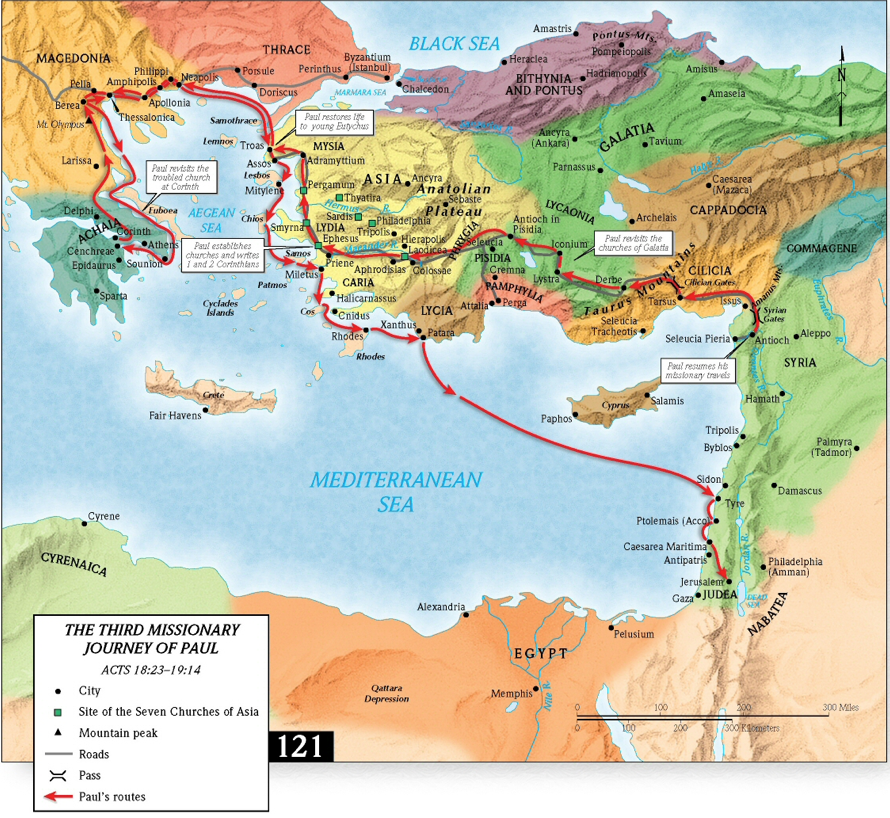 B.  The City of Ephesus	C.  The Temple of ArtemisI.  A man with an INCOMPLETE message	A.  Background	B.  Influence of Aquila and Priscilla	C.  Verses re. Apollos: I Cor. 1:12; 3:4-6, 22; 4:6; 16:12; Titus 3:13II.  Twelve men with an INCONSISTENT witness	A.  Paul’s challenge: “Did you receive the Holy Spirit when you                believed?”	B.  When Paul laid hands on them, the Holy Spirit falls on them.	Important Question:III. A school for daily INSTRUCTION	A.  Preaching and teaching in the synagogue first	B.  Establishing a Bible school	C.  Vs. 10: “This went on for two years, so that all the Jews and      Greeks who lived in the province of Asia heard the word of the      Lord.” 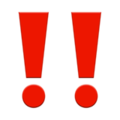 IV.  Seven men with INADEQUATE power   	A.  Extraordinary miracles of Paul to show his apostolic authority	     (as with the other apostles)	     Mark 16:20; Romans 15:18- 19; 2 Cor. 12: 12; Hebrews 2: 1 – 4	B.  Handkerchiefs and aprons	C.  Counterfeits – the seven sons of Sceva	     1.  Attempted to cast out spirits in Jesus’ and Paul’s names	     2.  The demon says, “Who are you?” and attacks the men.	     3.  Result:  God is glorified when the people burn their scrolls                    containing their evil spells.                   Value		True repentance – To God be the Glory!!!